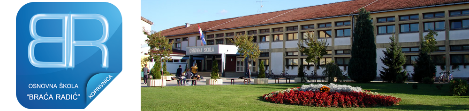 Republika Hrvatska  Koprivničko – Križevačka županijaOSNOVNA ŠKOLA „BRAĆA RADIĆ“                  KOPRIVNICA  OIB: 13567291238KLASA: 400-02/21-02/04URBROJ: 2137-30-01-21-1Koprivnica, 29.07.2021. godineOBRAZLOŽENJE IZVRŠENJA FINANCIJSKOG PLANA OSNOVNE ŠKOLE „BRAĆA RADIĆ“ KOPRIVNICA ZA RAZDOBLJE 01.01.-30.06.2021. GODINE1. Sažetak djelokruga rada proračunskog korisnikaOsnovna škola „Braća Radić“ MB: 3009556, OIB: 13567291238 ima predmet poslovanja – djelatnosti: odgoj i osnovno školovanje djece, osnovno školovanje za darovitu djecu i za djecu s teškoćama u razvoju prema posebno propisanim nastavnim planovima i programima, organizacija aktivnosti djece u sklopu različitih udruga te učeničkih klubova i društava.Nastava je organizirana u dvije smjene, prva smjena počinje u 8:00 h i završava u 12:40 h dok druga smjena počinje u 13:15 h i završava u 17:55 h. Nastava, redovna, izborna, dopunska i dodatna izvodi se prema nastavnim planovima i programima koje je donijelo Ministarstvo znanosti, obrazovanja i sporta i  Godišnjem  planu i programu rada škole.Matična škola u Koprivnici sagrađena je 1989. godine, u školskoj godini 2020./2021. nastavu polazi 803 učenik  u  36 razrednih  odjela.  Školska zgrada u Starigradu sagrađena je 1954. godine, a nastava je organizirana za 85 učenika u 4 razredna odjela. Zgrada u Bakovčicama  je izgrađena 1954. godine.  Područna škola Bakovčica je privremeno zatvorena Odlukom Školskog odbora od 04.09.2020. godine. Sukladno zaprimljenim zahtjevima roditelja za upis učenika s upisnog područja PŠ Bakovčica  za školsku godinu 2020./2021. u Matičnu školu, PŠ Bakovčica više nema učenika koji bi polazili tu Područnu školu. Iz navedenog razloga nije bilo moguće oformiti odgojno-obrazovnu skupinu u školskoj godini 2020./2021.       U Matičnoj školi rad se odvija u 25 učionica od kojih su 5 specijalizirane. Uz ove učionice nastava se odvija i u školskoj sportskoj dvorani, knjižnici i na sportskom igralištu. Područne škole, na žalost, nemaju sportske dvorane ni odgovarajuća sportska igrališta.   2. Obrazloženje programa rada školske ustanovePrioritet škole je kvalitetno obrazovanje i odgoj učenika što ostvarujemo stalnim usavršavanjem učitelja, stručnih suradnika i ostali djelatnika (seminari, stručni skupovi, aktivi) i podizanje nastavnog standarda na višu razinu, poticanjem učenika na izražavanje kreativnosti, talenata i sposobnosti prema interesima, razvijanje navike cjeloživotnog učenja, usvajanje zdravih navika preko zdravstvenog odgoja, pozitivnih stavova u odgoju mlade ličnosti kroz građanski odgoj tj. razvoj kompletne mlade osobe razvijenim samopoštovanjem i poštovanjem drugih. Financijskim planom sredstva su planirana za provođenje programa 3002 Osnovni program osnovnoškolskog odgoja i obrazovanja, 3003 Dodatni program odgoja i obrazovanja, 3015 Socijalni program i 9000 COP.3. Usklađenost ciljeva, strategije i programa s dokumentima dugoročnog razvoja	Školske ustanove ne donose strateške, već godišnje planove (Školski kurikulum i Godišnji plan i program rada škole) prema planu i programu koje je donijelo Ministarstvo znanosti i  obrazovanja. Također, planovi se donose za školsku godinu, a ne za fiskalnu što je uzrok mogućim odstupanjima u izvršenju financijskih planova. 4. Zakonske i druge podloge na kojima se zasnivaju programi:Zakon o odgoju i obrazovanju u osnovnoj i srednjoj školi (NN 87/08, 86/09, 92/10, 105/10, 90/11, 5/12, 16/12, 86/12, 126/12, 94/13, 152/14, 07/17, 68/18, 98/19 i 64/20),  Zakon o ustanovama (NN 76/93, 29/97, 47/99, 35/08, 127/19) , Zakon o proračunu (NN 87/08, 136/12 i 15/15).Pravilnik o proračunskim klasifikacijama (NN broj 26/10, 120/13, 1/20), Pravilnik o proračunskom računovodstvu i računskom planu (NN broj 124/14, 115/15, 87/16, 3/18, 126/19 i 108/20 ).Pravilnik o financijskom izvještavanju u proračunskom računovodstvu (NN3/15, 135/15, 2/17, 112/18, 126/19, 145/20 i 33/21)Pravilnik o provedbi Školske sheme (NN broj 50/17, 102/17, 69/18, 93/18, 98/19, 99/20, 130/20).Godišnji plan i program rada škole za školsku godinu 2020./2021. Školski kurikulum OŠ „Braća Radić“, nastavne i izvannastavne aktivnosti za školsku godinu 2020./2021.Obrazloženje izvršenja planiranih prihoda škole u razdoblju siječanj-lipanj 2021. godine (OPĆI DIO – PRIHODI)Obrazloženje po analitici izvršenja općeg dijela plana prihoda slijedi u nastavku:Tekuće pomoći proračunskim korisnicima iz proračuna koji im nije nadležan 6361 ima ostvarenje od 5.923.453,12 kn, a važno je spomenuti da su se ove godine iz tih pomoći počele isplaćivati sudske tužbe za što nam Ministarstvo refundira troškove sudskih postupaka (za razliku plaće, zatezne kamate na poreze, doprinose i neto plaću, troškove odvjetnika te sudske pristojbe)Kapitalne pomoći proračunskim korisnicima iz proračuna koji im nije nadležan 6362 iznose 255,14 kn zbog dodatne narudžbe udžbenika za novoupisane učenike. Ostatak će biti realiziran kad primimo sredstva od Ministarstva za naručene udžbenike za učenike školeTekući prijenosi između proračunskih korisnika istog proračuna 6391 i Tekući prijenosi između proračunskih korisnika istog proračuna temeljem EU sredstava 6393 uključuju sredstva nacionalnog sufinanciranja pomoćnika u nastavi po ODJEKU III te financiranje Sheme voća i mlijeka i imaju indeks u izvršenju 84. Ostvarenje je nešto veće u odnosu na plan jer smo krajem školske godine 2020./2021. dobili još jednog novog pomoćnika u nastavi.Prihodi od pozitivnih tečajnih razlika 6415 bilježe stanje ove godine 0,78 kn, a ostvareni su kupnjom licenci za učitelje razredne i predmetne nastave.Ostali nespomenuti prihodi 6526 na koji najviše knjižimo prihode od školske kuhinje, zatim prihode za osiguranje učenika i školske majice te bilježe indeks od 48, a važno je spomenuti da smo ove godine na taj konto počeli knjižiti prihod od roditelja za popravke tableta.Prihodi od pruženih usluga 6615 koji obuhvaćaju prihod od najma stana,  zakup poslovnog prostora za iznajmljivanje samoposlužnih aparata te prodaje starog papra imaju indeks 51, a od veljače taj prihod ostvarujemo i od naplate režija i ostalih rashoda za tekuće održavanje Gradu Koprivnici po Ugovoru o korištenju dijela zgrade Područne škole Bakovčice.Tekuće i kapitalne donacije 663 bilježe rast indeksa na 338 jer smo uz kapitalnu donaciju Adriatic osiguranja od 3.500,00 kn primili donaciju DS Smitha u iznosu od 8.327,60 kn za projekt Bioraznolikost koju je učiteljica IT dobila na prijavljenom natječaju.Prihodi iz nadležnog proračuna za financiranje redovne djelatnosti 671 bilježe indeks od 50, a obuhvaćaju prihode primljene za redovno poslovanje škole iz decentraliziranih i gradskih sredstava. Na prihodima od prodaje građevinskih objekata 721 bilježimo indeks 125 najvećim dijelom jer je kolegica DLJ ove godine otplatila unaprijed sve rate za stan.Obrazloženje izvršenja planiranih rashoda škole u razdoblju 01.01.-30.06.2021. godine (OPĆI DIO – RASHODI)Obrazloženje po analitici izvršenja općeg dijela plana rashoda slijedi u nastavku:Zbog porasta koeficijenta i dodatka na plaću u javnim ustanovama obrazovanja, povećali su se rashodi plaća i doprinosa. Ove godine smo počeli isplaćivati razlike plaće po sudskim presudama za radnike koji su podnijeli tužbe protiv Škole pa je i to razlog malo većeg indeksa u ostvarenju. Plaće 311 imaju indeks 54, a i doprinosi 313 imaju indeks 53. Zbog isplata sudskih tužbi imamo i jako veliki indeks na kontu 3433 Zatezne kamate u iznosi od 22682 jer se po sudskim tužbama obračunavaju zatezne kamate na neto plaću, poreze i doprinose te na Troškovima sudskih postupaka na kontu 3296 te imaju realizaciju u iznosu od 66.088,12 kn. Plan za Rashode za zaposlene smo povećali u I. Izmjenama financijskog plana kako bi imali dovoljno do kraja godine.Konto 321 Naknade troškova zaposlenima ima mali indeks u izvršenju, svega 25, iz razloga što učitelji još uvijek nisu s djecom odlazili na maturalce, izlete i izvan učioničke nastave u onom opsegu u kojemu bi išli da nema pandemije. 3211 Stručna usavršavanja su većinom održana online ili nisu uopće održana što je također razlog manjem ostvarenju službenih putovanja i stručnih usavršavanja. Rashodi na 321 su planirani u manjem opsegu u I. izmjenama Financijskog plana te će biti realizirani u II. polugodištu ove godine.Zbog povoljnije epidemiološke situacije djeca su u promatranom razdoblju boravila više u školi u odnosu na isto razdoblje prošle godine te se to vidi na ostvarenju rashoda pojedinih konta kao što su  3222 Materijal i sirovine, 3223 Energija, 3231 Usluge telefona, pošte i prijevoza (za prijevoz učenika) 3234 Komunalne usluge, 3235 Zakupnine i najamnine (zbog troškova ispisa na kopirkama u najmu), 3237 Intelektualne i osobne usluge (zbog održanih županijskih natjecanja). Znatno povećanje je na kontu 3224 Materijal i dijelovi za tekuće i inv. održavanje jer smo morali zamijeniti pumpu u kotlovnici koja je prilični izdatak. Konto 3232 Usluge tekućeg i investicijskog održavanja ima od ove godine novi trošak, a to je popravak oštećenih tableta koja su djeca dobila od Ministarstva za provedbu kurikuluma. Ove godine je kolegica IT dobila donaciju od DS Smitha za projekt Bioraznolikost pa je iz tih sredstava kupila kućice za ptice, bumbare i pčele, dala je urediti okoliš oko škole sa sadnjom sadnica jagoda i slično. Time su se povećali i rashodi 3299 Ostali nespomenuti rashodi poslovanja. Veći su rashodi na ostalim uslugama 3239 u odnosu na plan jer smo dali na uvezivanje 10-ak registratora glavne knjige, a kolegica iz njemačkog jezika je iz viška donacije iz 2020. godine nabavila plakate i stalke za projekt njemačkog jezika. Konto 3293 Reprezentacija ima malo izvršenje jer nismo imali veća ugošćavanja u Školi zbog pandemije, ali se nadamo da ćemo do kraja godine realizirati plan. Zdravstvene usluge na 3236 ima manju realizaciju u odnosu na plan jer nam je istekao ugovor sa Croatia osiguranjem za dodatno zdravstveno osiguranje o to sa 01.05., a drugi ugovor nismo potpisali jer nismo imali osigurana financijska sredstva. Manji je indeks u ostvarenju na uredskom materijalu (te materijalu za osobnu higijenu i čišćenje) 3221 jer smo krajem godine napravili veću zalihu sredstava za higijenu i dezinfekciju te zalihu fotokopirnog papira. Rashodi za nabavu proizvedene dugotrajne imovine 42 imaju indeks u ostvarenju 26 jer smo u prvoj polovici godine od planiranog uspjeli nabaviti plinski kotao i namještaj za učionicu prirode i biologije, a licencu za raspored sati (na nematerijalnoj imovini 412) i nadstrešnicu s rampom za osobe s invaliditetom ćemo nabaviti u drugom polugodištu godine. Natječaj koji je proveden za nadstrešnicu je poništen jer nitko nije dostavio ponudu.Ostale rashode za materijal i energiju, rashode za usluge, ostale nespomenute rashode poslovanja te rashode za nabavu nefinancijske imovine ćemo utrošiti u drugom polugodištu godine.POSEBNI DIOPROGRAM 3002 OSNOVNI PROGRAM OSNOVNOŠKOLSKOG ODGOJA I OBRAZOVANJAAktivnost A300202 Decentralizirane funkcije osnovnog školstva - O.Š. „BRAĆA RADIĆ“Za ovu aktivnost je planirano 2.088.958,00 kn, od toga je realizirano  845.683,41 kn. Veći dio je utrošen na prijevoz učenika 475.077,65 kn, 111.180,57 kn na energiju, 52.063,84 kn na komunalne usluge, 35.377,16 kn na usluge za tekuće i investicijsko održavanje, 34.123,03 kn na uredski materijal te materijal za čišćenje i dezinfekciju, a ostalo je utrošeno na službena putovanja, stručna osposobljavanja zaposlenika, materijal za tekuće i investicijsko održavanje, zdravstvene usluge, sitni inventar, najam kopirki i ostale potrebne rashode poslovanja. Rashodi za nabavu nefinancijske imovine nisu realizirani u cijelosti, kao što je ranije spomenuto, samo je nabavljen namještaj za učionicu kemije i biologije, a nadstrešnica i rampa za osobe s invaliditetom u PŠ Starigrad bude realizirana u drugom polugodištu ove godine.PROGRAM 3003 DODATNI PROGRAMI ODGOJA I OBRAZOVANJAAktivnost A300306 Slobodne aktivnosti i školska natjecanja -  O.Š. „BRAĆA RADIĆ“Za ovu aktivnost je planirano 46.930,00 kn, dio je utrošen na slobodne aktivnosti 10.799,99 kn koja se financiraju iz Gradskog proračuna, dio na županijska natjecanja 5.309,60 kn koja se financiraju od Županije i 187,00 kn na međuopćinska natjecanja koja se također financiraju iz Gradskog proračuna. Ostatak će se utrošiti u drugoj polovici godine za slobodne aktivnosti (isplata za drugo polugodište školske godine 2020./2021.) i međuopćinska natjecanja koja se održavaju krajem godine. Aktivnost A300341 ODJEK III 2020./2021.	Od planiranih 186.000,00 kn za financiranje projekta Pomoćnika u nastavi realizacija je 176.338,66 kn. Od toga iz izvora Grad je utrošeno 39.368,11 kn, iz izvora EU projekti utrošeno je 116.022,10 kn, a iz izvora nacionalno sufinanciranje utrošeno je 20.948,45 kn. Time je završio projekt ODJEKT III.Aktivnost A300317 Redovna djelatnost osnovnih škola 	U sklopu ove aktivnosti koja se financira iz Gradskog proračuna je planirano 35.000,00 kn za usluge dodatnog (dobrovoljnog) zdravstvenog osiguranja. Kako je ugovor istekao sa 01.05.2021. godine, a nismo imali dovoljno osiguranih financijskih sredstava za sklapanje novog ugovora za sve zainteresirane djelatnike, nabava će biti provedena nakon usvajanja I. izmjena Financijskog plana te će preostala realizacija biti u drugoj polovici godine.Aktivnost A300323 Unapređenje standarda u školama – izvor VLASTITI PRIHODI	Za ovu aktivnost planirano je 739.693,00 kn, a realizirano je 77.382,72 kn. Iz izvora vlastiti prihodi utrošeno je 30.736,21 kn. Dio je utrošen na kupnju namještaja za učionicu prirode i biologije, dio na kupnju kotla za šk. kuhinju, na troškove energije i komunalnih usluga koje plaća Grad po Ugovoru o korištenju dijela zgrade PŠ Bakovčice. Dio je utrošen na kupnju knjiga za školsku knjižnicu, zatim za nabavu zvučnika u PŠ Starigrad, a dio na kupnju majica za 4. razrede od skupljenih starih baterija. Iz izvora pomoći utrošeno je 564,84 kn za dodatnu nabavu udžbenika za novoupisanog učenika. Iz izvora donacija utrošeno je 11.560,42 kn i to dio na kupnju namještaja za učionicu prirode i biologije, na uređenje okoliša i kupnju kućica za ptice, bumbare i pčele za projekt Bioraznolikost te na kupnju plakata i stalaka za projekt iz njemačkog jezika. Prihodima za posebne namjene u iznosu od 4.886,25 kn financirani su popravci tableta koji su nabavljeni za učenike škole iz Ministarstva te kupnju dispenzera za ručnike kojega je potrgao jedan učenik. Prihodima od nefinancijske imovine iz izvora 66 utrošeno je 29.655,00 kn za kupnju kotla za školsku kuhinju.Ostatak planiranih sredstava će biti utrošen u drugoj polovici godine.Aktivnost A300330 Mentorstvo	Od planiranih 2.620,00 kn, realizirano je 1.296,00 kn. S obzirom da još nismo primili sredstva od Ministarstva za isplatu još jedne učiteljice koja je bila mentor, nadamo se da ćemo to uspjeti realizirati u drugoj polovici godine.Aktivnost A300332 EU projekti	Za ovu aktivnost je planirano 20.000,00 kn, ali nije bilo realizacije u prvom polugodištu, nadamo se da će biti realizacije do kraja godine.„PROGRAM 3015 SOCIJALNI PROGRAM“Aktivnost A301504 Pomoć za podmirenje troškova prehrane učenika osnovnih škola – 04 O.Š. „Braća Radić“	Za ovu aktivnost je planirano 810.000,00 kn, od čega za  izvor vlastiti prihodi kojeg čine uplate roditelja za školsku kuhinju, planirano je 745.000,00 kn,  a realizirano 370.194,92 kn i izvor Tekuće pomoći između proračunskih korisnika istog proračuna za Shemu voća/mlijeka planirano je 65.000,00 kn, a ostvareno 47.833,34 kn. Ostatak će se realizirati u drugoj polovici godine. „PROGRAM 9000 COP“Aktivnost A900002 COP OŠ „Braća Radić“Od planiranih 11.307.400,00 kn utrošeno je 6.133.596,62 kn. Na redovne plaće i doprinose zaposlenika te druge naknade za zaposlene iz izvora COP utrošeno je 5.855.316,04 kn.  Kao što je već ranije spomenuto, za isplatu razlike plaće po sudskim tužbama imamo nove rashode za plaće, doprinose, sudske pristojbe, troškove sudskih postupaka za odvjetnike i zateznih kamata koji nam se knjiže u sklopu aktivnosti COP, ali izvora nenadležni proračun 482. Do 30.06.2021. za isplate razlike plaće po sudskim tužbama je utrošeno 278.280,58 kn. Ostatak plana će biti realiziran u drugoj polovici godine.Analiza ostvarenih ciljeva provedbe programa i pokazatelja uspješnosti za razdoblje 01.01.-30.06.2021. godine u odnosu na planirane ciljeveIzvještaj o postignutim ciljevima i rezultatima programa temeljenim na pokazateljima uspješnosti iz nadležnosti proračunskog korisnika u periodu 01.01.-30.06.2021. godineU periodu 01.01.-30.06.2021. godine još uvijek se na ostvarenje ciljeva i rezultata osjetila prisutnost pandemije. Škola je bila zatvorena jedan kraći period za učenike 5-8. razreda. U vrijeme prekida održavanja nastave u školi za učenike od 5.-8. razred ista je bila organizirana online i moramo naglasiti da su se ove godine bolje i lakše snašla i djeca i učitelji u ovom obliku nastave. Još uvijek nisu realizirani svi projekti i ciljevi koji su bili planirani kurikulumom i Godišnjim planom i programom za drugo polugodište. Nisu se provele Škole u prirodi za četvrte razrede, nisu provedeni svi jednodnevni izleti koji su planirani školskim kurikulumom i GPP-om, nisu održana županijska i državna sportska natjecanja, a djelomično će biti realizirane ekskurzije za sedme razrede u drugoj polovici godine. Uspjeli smo uspješno realizirati Školu plivanja i izvannastavne aktivnosti te organizirati dodatne nastave. Bili smo domaćini 4 županijska natjecanja: matematike, informatike, engleskog i njemačkog jezika koja su se održala online. Seminari na koji su trebali ići učitelji, stručna i administrativna služba nisu održani ili su održani online pa nije bilo službenih putovanja u velikom omjeru.I dalje je bio velik fokus na sprečavanju širenja pandemije te se radilo na tome da budu očišćene i dezinficirane učionice te da bude dostupan svima sav potrebni higijenski materijal i dezinfekcijska sredstva.  Oko 50 % djelatnika se cijepilo protiv virusa COVID-19.U prvom polugodištu ove godine smo krenuli s isplatama razlike plaće po sudskim tužbama što je zahtijevalo veliki angažman kolegica iz računovodstva koje su trebale pripremati sve što je potrebno kako bi se isplatile sudske tužbe. Do 30.06. imamo zaprimljenu 71 sudsku tužbu, a od toga smo ih isplatili 25 - ukupne financijske vrijednosti 278.280,58 kn.Nadamo se da će situacija početkom nove školske godine s pandemijom biti još bolja te da ćemo moći ostvariti sve postavljene ciljeve, planove i zadatke.Obrazloženje izradila:							       Ravnatelj:     Andreja Eršetić	     					              	Krešo Grgac, prof.Voditeljica računovodstvaVRSTA PRIHODATekući plan 01.01.-30.06.21.Ostvarenje / kn1.1.-30.6.2021.IndeksPomoći iz inozemstva i od subjekata unutar općeg proračuna12.101.500,006.093.524,7450Prihodi od imovine0,000,780Prihodi od administrativnih  pristojbi i po posebnim propisima788.000,00376.889,3248Ostali prihodi25.250,0022.827,3390Prihodi iz nadležnog proračuna i od HZZO-a tem.ug.obv.2.303.158,001.152.412,0350Prihodi od prodaje proizvedene dug. imovine1.680,002.100,00125UKUPNO:15.219.588,007.647.754,20VRSTA RASHODATekući plan 01.01.-30.06.21.Ostvarenje / kn1.1.-30.6.2021.IndeksRashodi za zaposlene11.513.484,006.123.269,3453Materijalni rashodi3.209.517,001.431.954,3245Financijski rashodi200,0045.364,5722682Naknade građanima i kućanstvima na temelju osiguranja i druge naknade215.000,00309,700Rashodi za nabavu neproizvedene dugotrajne imovine1.597,000,000Rashodi za nabavu proizvedene dugotrajne imovine296.803,0077.669,9326UKUPNO:15.236.601,007.678.567,8650Pokazatelj rezultataDefinicijaJedinicaPolazna vrijednostIzvor podatakaPlanirana vrijednost (2021.)Ostvarena vrijednost(2021.)Povećanje broja školskih projekata/priredbi/manifestacijaUčenike se potiče na izražavanje kreativnosti, talenata i sposobnosti kroz ovakve aktivnostibroj57škola6045Pokazatelj rezultataDefinicijaJedinicaPolazna vrijednostIzvor podatakaPlanirana vrijednost (2021.)Ostvarena vrijednost(2021.)Povećanje broja učenika koji su uključeni u različite školske projekte/priredbe/manifestacijeUčenike se potiče na izražavanje kreativnosti, talenata i sposobnosti kroz ovakve aktivnostibroj888škola1400630Pokazatelj rezultataDefinicijaJedinicaPolazna vrijednostIzvor podatakaPlanirana vrijednost (2021.)Ostvarena vrijednost(2021.)Povećanje broja osvojenih mjesta (prva tri) na županijskim/ državnim natjecanjima     -županijsko   -poluzavršno          -državno -međunarodnoUčenike se potiče na izražavanje kreativnosti, talenata i sposobnosti kroz ovakve aktivnostiBroj učenika plasiranih na županijska, poluzavršna, državna i međunarodna natjecanja1335016škola156121210241720Pokazatelj rezultataDefinicijaJedinicaPolazna vrijednostIzvor podatakaPlanirana vrijednost (2021.)Ostvarena vrijednost(2021.)Dodatna nastavaRadi učenika koji u nastavnom predmetu ostvaruju natprosječne rezultate Broj učenika koji polaze dodatnu nastavu300škola342308Pokazatelj rezultataDefinicijaJedinicaPolazna vrijednostIzvor podatakaPlanirana vrijednost (2021.)Ostvarena vrijednost(2021.)Škola plivanjaOsposobljavanje učenika neplivačaBroj učenika polaznika100škola125124